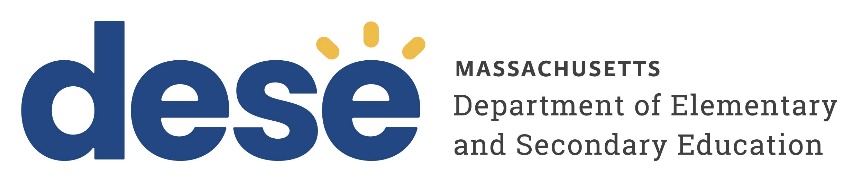 Commonwealth Virtual School Annual Report GuideREVISED April 2024Massachusetts Department of Elementary and Secondary Education135 Santilli HighwayEverett, MA  02149Phone: (781) 338-3227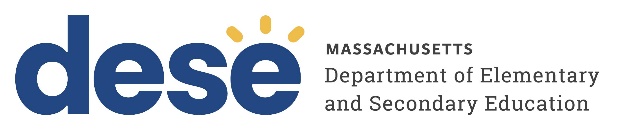 This document was prepared by the 
Massachusetts Department of Elementary and Secondary EducationRussell D. JohnstonActing CommissionerThe Massachusetts Department of Elementary and Secondary Education, an affirmative action employer, is committed to ensuring that all of its programs and facilities are accessible to all members of the public.We do not discriminate on the basis of age, color, disability, national origin, race, religion, sex, gender identity, or sexual orientation.Inquiries regarding the Department’s compliance with Title IX and other civil rights laws may be directed to theHuman Resources Director, 135 Santilli Highway, Everett, MA 02149. Phone: 781-338-6105.© 2024 Massachusetts Department of Elementary and Secondary EducationPermission is hereby granted to copy any or all parts of this document for non-commercial educational purposes. Please credit the “Massachusetts Department of Elementary and Secondary Education.”This document printed on recycled paperMassachusetts Department of Elementary and Secondary Education135 Santilli Highway, Everett, MA 02149Phone 781-338-3000  TTY: N.E.T. Relay 800-439-2370www.doe.mass.edu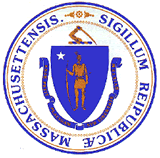 IntroductionNo later than September 1 of each year, each Commonwealth Virtual School (CMVS) must submit an annual report to the Department of Elementary and Secondary Education (Department). The annual report is submitted to the Board of Elementary and Secondary Education (Board) and made available to the public through the school’s website, as set forth in the Commonwealth virtual school statute (M.G.L. c. 71 §94(m)) and regulations.  The annual report informs the public of the recently completed academic year as it relates to the school’s Accountability Plan objectives and evidence regarding the three areas guiding CMVS accountability:faithfulness of the school to the terms of its certificate, success of the academic program, andviability of the organization.The Commonwealth virtual school statute outlines required elements of the annual report. The annual report is also a critical document in CMVS accountability. It is intended to be a clear, concise report regarding school performance and its progress toward meeting Accountability Plan objectives and areas of the Commonwealth Virtual School Performance Criteria. Required elements that must be included in each report are set forth in this document. Any report that does not fully and clearly document the required information may be returned to the CMVS for revision.The annual report will be used by the Department to review the school’s performance and progress for the past academic year and will serve as one of the pieces of evidence that the Board and Commissioner of Elementary and Secondary Education (Commissioner) will review when considering a school’s application for certificate renewal. Further, the Commissioner’s Annual CMVS Legislative Report requires information that CMVS provide in annual reports. General InstructionsDue Date: The report is due on or before September 1 for the prior school year. Waivers or requests to extend the deadline cannot be granted. Directions for Submission: Submit the annual report as a Word document via email to virtualschools@mass.gov. Formatting: The maximum length of the report is 25 pages, excluding attachments. Refer to Appendix I for required contents.The report has one-inch margins, page numbers, clearly labeled headings, and legible font no smaller than font size 11. The report may not include student-level data.Appendices must be clearly labeled as designated in these guidelines.Posting Requirements:By statute and regulations, a copy of the annual report must be published on the school’s website. Regulatory requirements (603 CMR 52.08) state that each CMVS must make the annual report available to every district, parent, or guardian of its enrolled students, and to every parent or guardian who expresses interest in enrolling in that CMVS. While the full report does not need to be sent to each family, the school must inform families of enrolled and prospective students that an annual report is available upon request and found on its website. Please wait until the school has completed the revision process and received approval from the Department prior to posting a copy on the school’s website or sharing it with the school community. Stakeholder input: As required by statute, the report must include input from teachers and administrators at the CMVS and, if the CMVS was established by a consortia of districts or by members of an educational collaborative, input from the administrators of those districts.Required ElementsCover PageProvide a cover page labeled “[CMVS Name] Annual Report” and list the following information: CMVS nameCMVS addressCMVS School Leader’s name, title, telephone, and email addressSchool year addressed in the report (always the prior year)Letter from the Chair of the Board of Trustees or School Leader (Optional)This letter is to inform the public, as well as the Department, of any significant changes that have taken place over the past year. This could include, but is not limited to, the departure or arrival of certain key staff/trustees, a change in the organizational mode, changes in curriculum, or modifications of programmatic elements. Please limit the letter to 2 pages in length. Table of ContentsProvide a clearly labeled table of contents naming all major sections, appendices, and page numbers.Introduction to the SchoolComplete the table below and provide the mission statement as articulated in the school’s original application for a certificate or in its approved Terms of the Certificate. School Performance and Program ImplementationDirections: Please respond to the prompts on the following pages to illustrate the CMVS’s 2023-24 performance and program implementation, as derived from the Commonwealth Virtual School Performance Criteria. Please respond to the following prompts to describe how your school met each of the applicable criteria during 2023-24 school year. If your school was unable to fully meet specific criteria due to specific circumstances, please provide affirmative evidence describing how the school is working towards full implementation of the criteria. Note: Do not duplicate information already provided in reporting on the school’s Accountability Plan in this section of the report. Faithfulness to CertificateCriterion 1: Mission and Terms of the CertificateProvide evidence of how the CMVS is faithful to its mission, implements the terms outlined in its certificate, and demonstrates progress towards meet its accountability plan goals, and if not, why not.Criterion 2: Access and EquityDescribe the school’s expectations for student attendance and participation.  Explain how the school monitored and tracked student attendance and participation during the 2023-24 school year. Provide a link to the school’s most recent, publicly available student attendance data. Here are examples of the link: Greater Commonwealth Virtual School Attendance Data or TEC Connections Academy Commonwealth Virtual School Attendance Data.4 Provide a link to the school’s most recent, publicly available enrollment data. Here are examples of the link: Greater Commonwealth Virtual School Enrollment by Grade or TEC Connections Academy Commonwealth Virtual School Enrollment by GradeAcademic Program SuccessCriterion 4: Student Performance Provide a link to the school’s most recent, publicly available Report Card. Example: Greater Commonwealth Virtual School’s 2022 Report Card Example: TEC Connections Academy Commonwealth Virtual School’s 2022 Report CardProvide clear and concise information, in the aggregate, about 2023-24 student performance on internal or external assessments (including data from MCAS) that the school would like the Department to consider as evidence of academic progress. Do not include student-level data. If applicable, expand upon evidence reported on the school’s Accountability Plan goals related to student performance. Compare students’ achievement against the achievement of the students statewide. Criterion 5: Program DeliveryProvide a description of the school’s academic program (curriculum and course design, instruction, assessments and program evaluation, and supports for all learners) during the 2023-24 school year. In addition to the description of the school’s academic program, please address the following:The expectations for student-teacher interaction on a weekly basis broken down by grade spans, including how often teachers and students were required to interact within each week, for what purposes, and how these interactions are monitored The level of supervision or support needed for students in grades K through 8Examples of academic or non-academic activities that were implemented throughout the year to engage students and how students participated in those activitiesThe supports provided to students to ensure that students successfully complete online coursesCriterion 6: School Climate and Family EngagementDescribe how the school creates a community for students and an environment that supports all students’ sense of belonging. Describe how the CMVS develops strong collaborative relationships with all families/guardians and effectively communicates with them about the academic progress and social-emotional well-being of students. Give examples of parental involvement with the school.  Organizational ViabilityCriterion 7: CapacityProvide an up-to-date and/or projected organizational chart. If the school made organizational changes during the 2023-24 school year or anticipates changes in the organizational structure during 2024-25 school year, please provide a description of the changes. Provide a brief summary of the professional development that was required for all virtual school teachers during the 2023-24 school year. Criterion 9: FinanceProvide an unaudited FY24 statement of revenues and expenditures and a FY24 balance sheet describing the school’s assets, liabilities, and fund balances or equities. This statement should set forth, by appropriate categories (using similar line items as audited statements), the revenue and expenditures for FY24 (July 1, 2023 to June 30, 2024). Since independent audits for most schools will not have been completed by the September 1 deadline, please note that the report is an unaudited statement, but should use the exact line items as the FY23 audited statements. Appendix A: Accountability Plan PerformanceIn the template below, list each objective and measure contained in the school’s current and approved Accountability Plan. For each listed measure, state whether the school has met, or has not met the measure and provide data or other evidence supporting the statement. Evidence or data reported should reflect what the school reported it would collect in its Accountability Plan and performance during the 2023-24 school year. Schools that did not make progress toward reaching their measures should include an explanation of why this was the case and what the school is doing to attain these measures in the coming year. Please do not leave any performance or evidence cells blank, and do not write partially met in the performance column. Commonwealth virtual schools endeavor to meet the Accountability Plan measures by the end of the certificate term. Please remember the target audience is the general public, so avoid using jargon or acronyms when providing evidence. If needed, attach any additional evidence to explain performance after this template as a part of Appendix A. Number of students in each engagement phase at the beginning and end of the 2023-24 school year:Measuring Progress and Success in Raising Student Achievement:Fulfilling Terms of the Certificate and Viable OrganizationAppendix B: Recruitment and Retention PlanAs defined in M.G.L. c. 71, § 94 and 603 CMR 52.00, Commonwealth of Massachusetts virtual schools (CMVS) “must develop deliberate, specific steps to attract, to enroll, and to retain any target populations specified in the certificate.” 603 CMR 52.05 (2). The CMVS must annually report “the virtual school's recruitment and retention of students in the categories outlined in M.G.L. c. 71, § 94(b)(36), and the categories specified as enrollment preferences in the Terms of Certificate for the virtual school” 603 CMR 52.08 (1).CMVS shall submit recruitment and retention plans for approval by the Department that meet the requirements of M.G.L. c. 71, § 94; 603 CMR 52.05; 603 CMR 52.08; and any guidelines issued by the Department. Please complete the following tables as directed. Use the tables below to analyze the CMVS’s efforts in recruiting and retaining specific populations of students during the 2023-24 school year. Describe deliberate, specific steps that the CMVS will take in 2024-25 to attract, enroll, and retain the target populations specified in the certificate. In the tables below, provide the following information for each student category specified as an enrollment preference within the CMVS’ terms of the certificate and enrollment policy: the student category;the CMVS’s specific efforts to recruit the specific student category for the 2023-24 school year; the CMVS’s specific efforts to retain students from this specific category during the 2023-24 school year, the number of total students and the number of newly enrolled students from each category enrolled as of October (OCT) Student Information Management System (SIMS) collection and as of end of year (EOY) SIMS collection during the 2023-24 school year, andthe specific steps the CMVS will take to improve recruitment and retention of students from each category for the 2024-25 school year. [add more tables as needed]Appendix C: Programs and Courses OfferedProvide a list of curriculum offered at different grade spans as well as the associated programs and courses. The list of programs and courses does not have to be an extensive list, but a general summary of core subjects (English language arts, mathematics, science, and history), electives (such as foreign languages, physical education, and art), and any additional programs and courses that the school would like to highlight. For each grade span, describe the types of courses and programs available to students. Programs have a specific set of courses that go beyond the standard set of courses all students take. For example, students in grades 11 and 12 could be in a college and career readiness program where they are required to take additional courses around resume writing and mentorship. *add rows as necessaryAppendix D: Course Completion DataProvide a summary of course completion for all grades based on the number of students enrolled in the CMVS as of October 1 of the prior school year, excluding transfers out and transfers in after October 1.Appendix E: Administrative and Board RosterAdministrative Roster During the 2023-24 School Year*Add additional rows as neededBoard Membership During the 2023-24 School Year*Add additional rows as neededAppendix F: Board and Committee Meeting Schedules Board of Trustees Meeting Schedule for the 2024-25 School year*Add additional rows as neededCommittee Meeting Schedules for the 2024-25 School Year*Add additional rows as needed. If a committee meets as needed, then please include a link to the website where committee meetings are posted. Please include the link to the school’s website where the board and committee meeting notices are posted. Posting meeting notices on the school’s website is required by the Open Meeting Law. [Name of CMVS] (Initials of CMVS)[Name of CMVS] (Initials of CMVS)[Name of CMVS] (Initials of CMVS)[Name of CMVS] (Initials of CMVS)Year OpenedYear(s) Certificate RenewedName of Contractual Relationships (if applicable)Maximum EnrollmentGrades ServedEnrollment as of (insert date)Number of students eligible for free and reduced price lunch as of (insert date)2Number of students on waitlist (if applicable) as of (insert date)Mission Statement: [Paste mission statement here.]Mission Statement: [Paste mission statement here.]Mission Statement: [Paste mission statement here.]Mission Statement: [Paste mission statement here.]Minimally ConnectedPartially ConnectedConnectedAs of October 1, 2023As of June 30, 2024Objective: Objective: Objective: Objective: Objective: Objective: Minimally Connected (MC)Partially Connected (PC)Connected (C)2023-24 Performance (Met/Not Met)Evidence (including detailed evidence with supporting data or examples)Measure:Measure:Objective: Objective: Objective: Objective: Objective: Objective: Minimally Connected (MC)Partially Connected (PC)Connected (C)2023-24 Performance (Met/Not Met)Evidence (including detailed evidence with supporting data or examples)Measure:Measure:Student category from terms of the certificate and enrollment policyCMVS efforts to recruit the specific student population for 2023-24. Note successful strategies with an *CMVS efforts to retain the specific student population for 2023-24. Note successful strategies with an *Number of students enrolled beginning and end of 2023-24OCT:Newly enrolled:Total:EOY:Newly enrolled:Total:Specific steps CMVS will take to improve recruitment and/or retention of this specific student population for 2024-25Student category from terms of the certificate and enrollment policyCMVS efforts to recruit the specific student population for 2023-24. Note successful strategies with an *CMVS efforts to retain the specific student population for 2023-24. Note successful strategies with an *Number of students enrolled beginning and end of 2023-24OCT:Newly enrolled:Total:EOY:Newly enrolled:Total:Specific steps CMVS will take to improve recruitment and/or retention of this specific student population for 2024-25Student category from terms of the certificate and enrollment policyCMVS efforts to recruit the specific student population for 2023-24. Note successful strategies with an *CMVS efforts to retain the specific student population for 2023-24. Note successful strategies with an *Number of students enrolled beginning and end of 2023-24OCT:Newly enrolled:Total:EOY: Newly enrolled:Total:Specific steps CMVS will take to improve recruitment and/or retention of this specific student population for 2024-25Grade SpanName of Curriculum What courses or programs are based on the curriculum? Asynchronous or SynchronousK-2Ex. Edgenuity All core subjectsSynchronousK-5Ex. FundationsReading coursesSynchronous3-56-89-12Additional Programs and/or Courses Offered: Additional Programs and/or Courses Offered: Additional Programs and/or Courses Offered: Additional Programs and/or Courses Offered: Grade SpanHours of Asynchronous and Synchronous Instruction per WeekK-2Asynchronous: 0 hrsSynchronous: 27 hrs3-5Asynchronous:Synchronous:6-8Asynchronous:Synchronous:9-12Asynchronous:Synchronous:A.B.C.D.E.F.G.GradeEnrollmentCourses AttemptedCourses IncompleteCourses CompletedCourses Completed (%)Courses PassedCourses Passed (%)xx####%#%xx####%#%xx####%#%xx####%#%xx####%#%xx####%#%xx####%#%xx####%#%xx####%#%xx####%#%xx####%#%xx####%#%xx####%#%Totals:Legend:Enrollment: Students enrolled in the CMVS as October 1 of the prior school year, excluding transfers out and transfers in after October 1.Courses Attempted: Courses in which the students in Column A were enrolled during the school year (full-year and semester-based courses).Courses Incomplete: Courses from which students withdrew, regardless of the grade they earned in the course at the time of course withdrawal.Courses Completed: Courses completed by students, regardless of the grade they earned in the course.Courses Completed (%): Column D (Courses Completed) ÷ Column B (Courses Attempted)Courses Passed: Courses completed by students in which they earned a passing grade.Courses Passed (%): Column F (Courses Passed) ÷ Column D (Courses Completed)Legend:Enrollment: Students enrolled in the CMVS as October 1 of the prior school year, excluding transfers out and transfers in after October 1.Courses Attempted: Courses in which the students in Column A were enrolled during the school year (full-year and semester-based courses).Courses Incomplete: Courses from which students withdrew, regardless of the grade they earned in the course at the time of course withdrawal.Courses Completed: Courses completed by students, regardless of the grade they earned in the course.Courses Completed (%): Column D (Courses Completed) ÷ Column B (Courses Attempted)Courses Passed: Courses completed by students in which they earned a passing grade.Courses Passed (%): Column F (Courses Passed) ÷ Column D (Courses Completed)Legend:Enrollment: Students enrolled in the CMVS as October 1 of the prior school year, excluding transfers out and transfers in after October 1.Courses Attempted: Courses in which the students in Column A were enrolled during the school year (full-year and semester-based courses).Courses Incomplete: Courses from which students withdrew, regardless of the grade they earned in the course at the time of course withdrawal.Courses Completed: Courses completed by students, regardless of the grade they earned in the course.Courses Completed (%): Column D (Courses Completed) ÷ Column B (Courses Attempted)Courses Passed: Courses completed by students in which they earned a passing grade.Courses Passed (%): Column F (Courses Passed) ÷ Column D (Courses Completed)Legend:Enrollment: Students enrolled in the CMVS as October 1 of the prior school year, excluding transfers out and transfers in after October 1.Courses Attempted: Courses in which the students in Column A were enrolled during the school year (full-year and semester-based courses).Courses Incomplete: Courses from which students withdrew, regardless of the grade they earned in the course at the time of course withdrawal.Courses Completed: Courses completed by students, regardless of the grade they earned in the course.Courses Completed (%): Column D (Courses Completed) ÷ Column B (Courses Attempted)Courses Passed: Courses completed by students in which they earned a passing grade.Courses Passed (%): Column F (Courses Passed) ÷ Column D (Courses Completed)Legend:Enrollment: Students enrolled in the CMVS as October 1 of the prior school year, excluding transfers out and transfers in after October 1.Courses Attempted: Courses in which the students in Column A were enrolled during the school year (full-year and semester-based courses).Courses Incomplete: Courses from which students withdrew, regardless of the grade they earned in the course at the time of course withdrawal.Courses Completed: Courses completed by students, regardless of the grade they earned in the course.Courses Completed (%): Column D (Courses Completed) ÷ Column B (Courses Attempted)Courses Passed: Courses completed by students in which they earned a passing grade.Courses Passed (%): Column F (Courses Passed) ÷ Column D (Courses Completed)Legend:Enrollment: Students enrolled in the CMVS as October 1 of the prior school year, excluding transfers out and transfers in after October 1.Courses Attempted: Courses in which the students in Column A were enrolled during the school year (full-year and semester-based courses).Courses Incomplete: Courses from which students withdrew, regardless of the grade they earned in the course at the time of course withdrawal.Courses Completed: Courses completed by students, regardless of the grade they earned in the course.Courses Completed (%): Column D (Courses Completed) ÷ Column B (Courses Attempted)Courses Passed: Courses completed by students in which they earned a passing grade.Courses Passed (%): Column F (Courses Passed) ÷ Column D (Courses Completed)Legend:Enrollment: Students enrolled in the CMVS as October 1 of the prior school year, excluding transfers out and transfers in after October 1.Courses Attempted: Courses in which the students in Column A were enrolled during the school year (full-year and semester-based courses).Courses Incomplete: Courses from which students withdrew, regardless of the grade they earned in the course at the time of course withdrawal.Courses Completed: Courses completed by students, regardless of the grade they earned in the course.Courses Completed (%): Column D (Courses Completed) ÷ Column B (Courses Attempted)Courses Passed: Courses completed by students in which they earned a passing grade.Courses Passed (%): Column F (Courses Passed) ÷ Column D (Courses Completed)Legend:Enrollment: Students enrolled in the CMVS as October 1 of the prior school year, excluding transfers out and transfers in after October 1.Courses Attempted: Courses in which the students in Column A were enrolled during the school year (full-year and semester-based courses).Courses Incomplete: Courses from which students withdrew, regardless of the grade they earned in the course at the time of course withdrawal.Courses Completed: Courses completed by students, regardless of the grade they earned in the course.Courses Completed (%): Column D (Courses Completed) ÷ Column B (Courses Attempted)Courses Passed: Courses completed by students in which they earned a passing grade.Courses Passed (%): Column F (Courses Passed) ÷ Column D (Courses Completed)Name, TitleBrief Job DescriptionStart Date (MM/YY)End Date (if no longer employed at the school)NamePosition on the BoardCommittee Affiliation(s)Number of Terms Served on the BoardLength of Each Term (Start and End date)Date/TimeLocationName of CommitteeDate/TimeLocation